Publicado en Barcelona el 01/02/2019 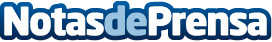 OPEN-digital.es lanza sus nuevos planes de SEO OPEN-digital.es presenta la actualización de sus planes de SEO que se suman a la campaña de 'SEO, un mes GRATIS' que la empresa puso en marcha recientemente y que puede utilizarse hasta el próximo 12 de febrero de 2019Datos de contacto:OPEN digital y OPEN reparto de publicidadwww.grupoempezamosahora.com645768490Nota de prensa publicada en: https://www.notasdeprensa.es/open-digital-es-lanza-sus-nuevos-planes-de-seo Categorias: Nacional Comunicación Marketing Emprendedores E-Commerce http://www.notasdeprensa.es